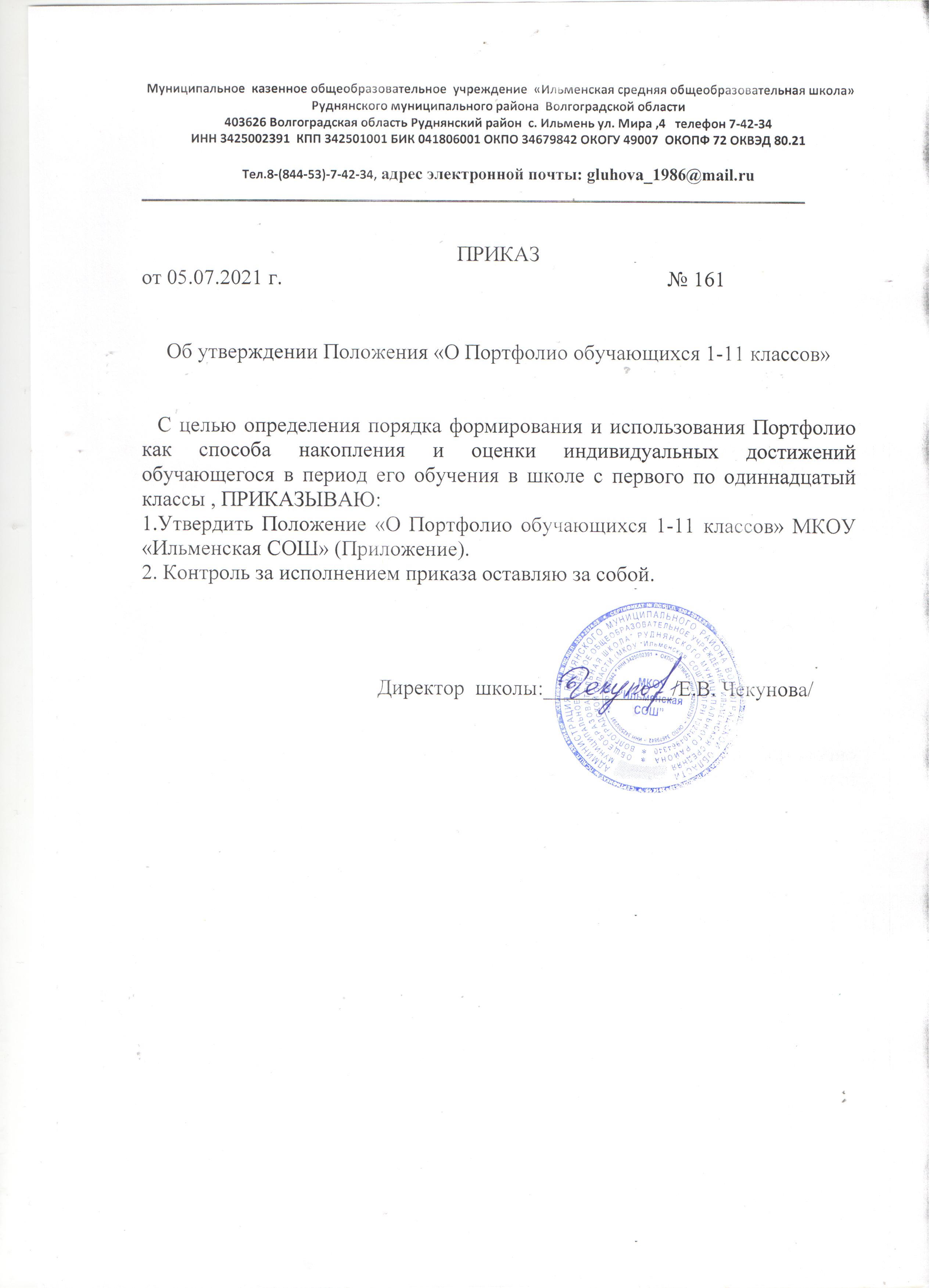 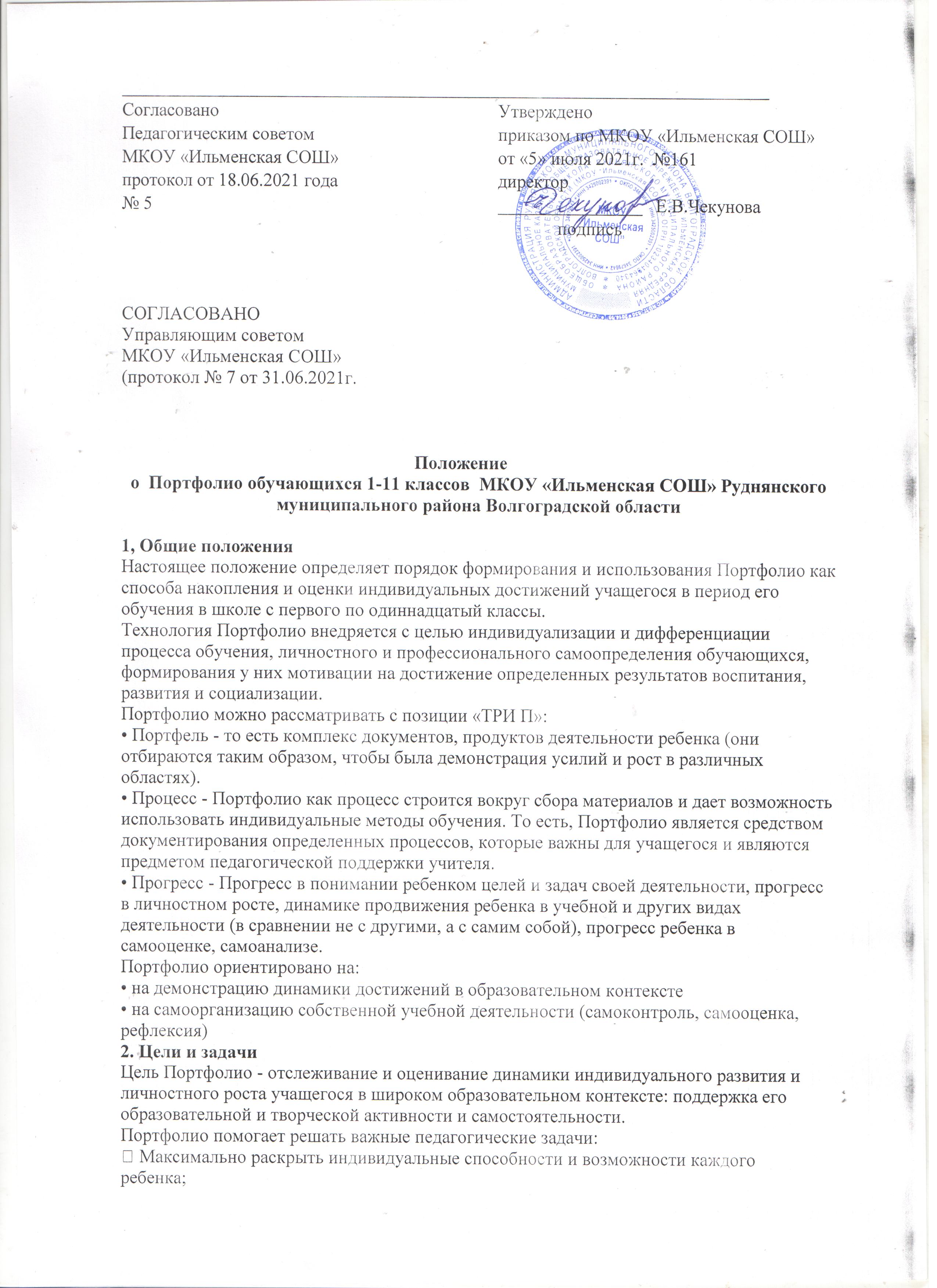 ребенка; Формировать установки на учебную, познавательную, творческую активность; Развивать навыки рефлексии; Создавать ситуации успеха для каждого ученика, повышать его самооценку; Стимулировать стремление к самосовершенствованию; Формировать ценностное отношение к процессу участия в учебной деятельностиили творческой работе, а не к его результату. Содействовать успешной социализации учащихся; Укреплять взаимодействие с семьей ученика, повышать заинтересованностьродителей (законных представителей) в результатах развития ребенка и совместнойпедагогической деятельности со школой.Портфолио реализует такие функции образовательного процесса:Диагностическую: фиксируются изменения, и рост показателей за определенный периодвремени.Целеполагания: поддерживает образовательные цели, сформулированные стандартом.Мотивационную: поощряет учащихся, педагогов и родителей к взаимодействию вдостижении положительных результатов.Содержательную: максимально раскрывает спектр достижений и выполняемых работ.Развивающую: обеспечивает непрерывность процесса развития, обучения и воспитания откласса к классу.Рейтинговую: показывает диапазон и уровень навыков и умений.3.Порядок формирования Портфолио.3.1.Портфолио учащегося является одной из составляющих «портрета» выпускника ииграет важную роль для определения вектора его дальнейшего развития и обучения.3.2.Период составления Портфолио:1-4 классы начальной школы (приложение 1);классы уровня основного общего образования, реализующие ФГОС (приложение 2);классы уровня основного общего образования и среднего общего образования,реализующие государственные образовательные стандарты (приложение 3).3.3.Ответственность за организацию формирования Портфолио и систематическоеознакомление родителей (законных представителей) с его содержанием возлагается наклассного руководителя.3.4.Портфолио хранится в лицее в течение всего пребывания ребенка в ней. При переводеребенка в другое образовательной учреждение Портфолио выдается на руки родителям(законным представителям) вместе с личным делом и медицинской картой ребенка.4. Структура Портфолио:1. Титульный лист.2. РАЗДЕЛ 1. "Мои достижения в учебной деятельности": достижения ученика вразличных предметных областях, результаты стартовой диагностики, промежуточныхи итоговых стандартизированных работ по предметам и т.д.3. РАЗДЕЛ 2. "Мои достижения в интеллектуально-познавательной и научно-исследовательской деятельности": достижения и успехи в проектной иисследовательской деятельности, фиксирование достигнутых результатов и т.д.4. РАЗДЕЛ 3. «Мои достижения в творческой и спортивной деятельности»: участие вконкурсах, выставках, фестивалях, фиксирование достигнутых результатов в спорте,участие в соревнованиях, и т.д.5. РАЗДЕЛ 4. "Мир моих увлечений»: интересы и увлечения, режим дня, занятиявнеурочной деятельностью, посещение секций, кружков вне школы, участие в социальныхпроектах и акциях и т.д6. РАЗДЕЛ 5. «Я в социуме»: участие в социальных проектах и акциях и КТД.5. Результативность использования технологии «портфолио»5.1. По результатам портфолио каждый год выводится итоговый балл.5.2. В течение всех лет обучения отслеживается динамика накопленной оценки5.3. По результатам накопленной оценки, которая формируется на основе материаловпортфолио, в характеристике ученика делаются выводы:1. О сформированности у учащегося универсальных и предметных способов действий, атак же опорной системы знаний, обеспечивающих ему возможность продолженияобразовании.2. О сформированности основ умения учиться, понимаемой как способность ксамоорганизации с целью постановки и решения учебно-познавательных и учебно-практических задач.3. Об индивидуальном прогрессе в основных сферах развития личности: мотивационно-смысловой, познавательной, эмоциональной, волевой.5.4. Информация о достигаемых учащимся образовательных результатах допустиматолько в форме, не представляющей угрозы личности, психологической безопасностии эмоциональному статусу учащегося.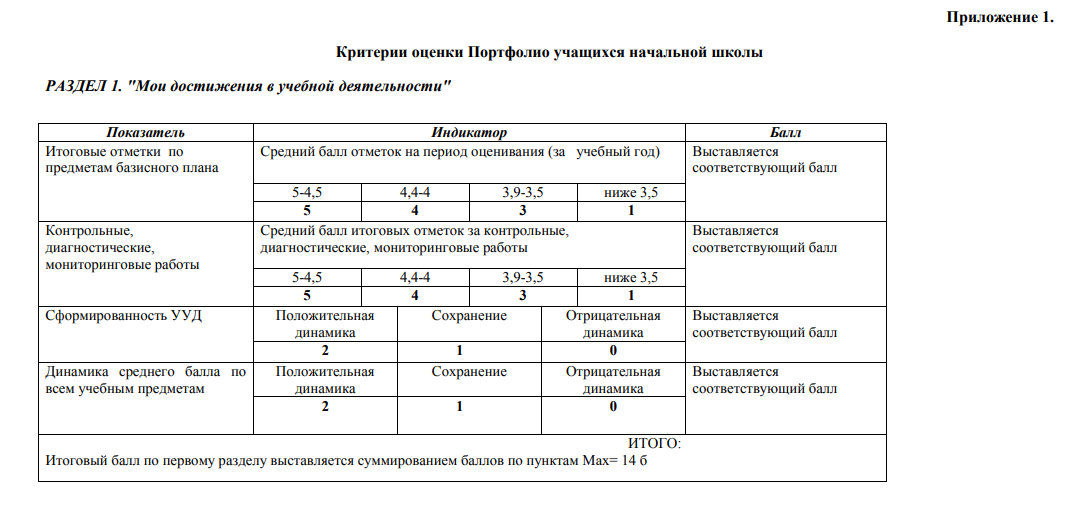 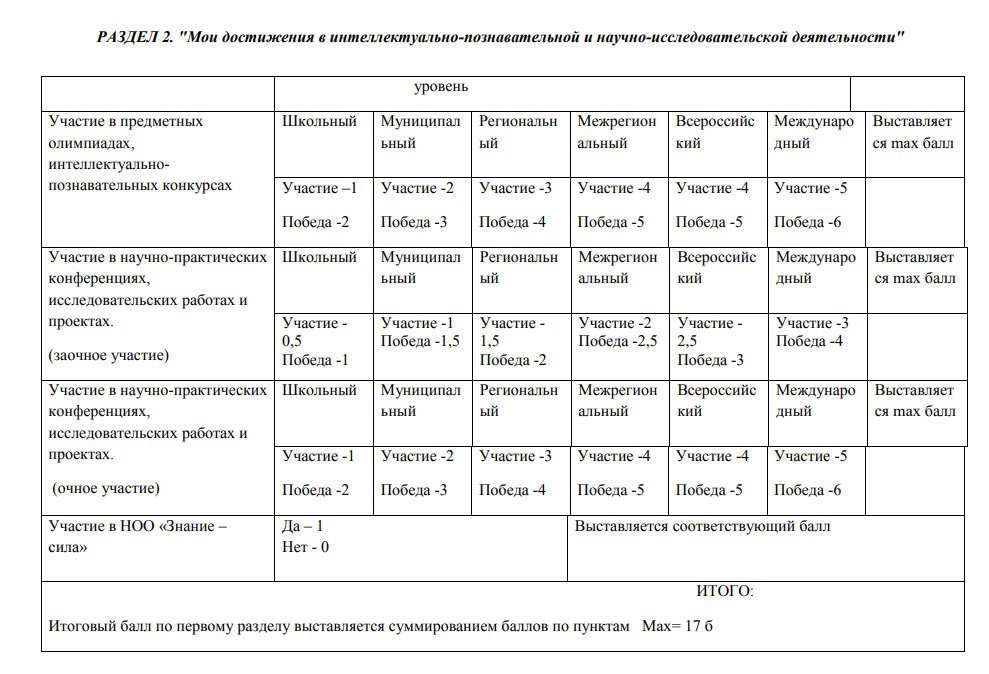 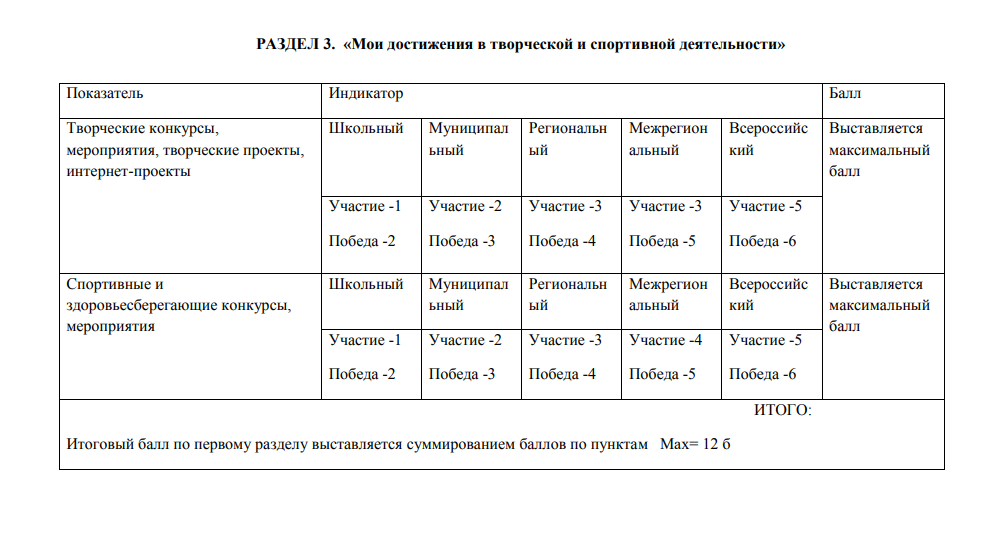 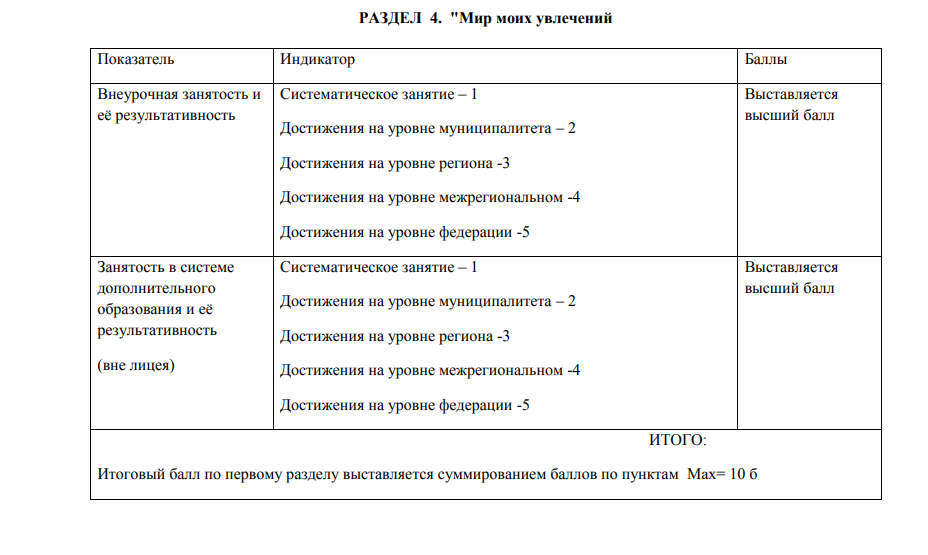 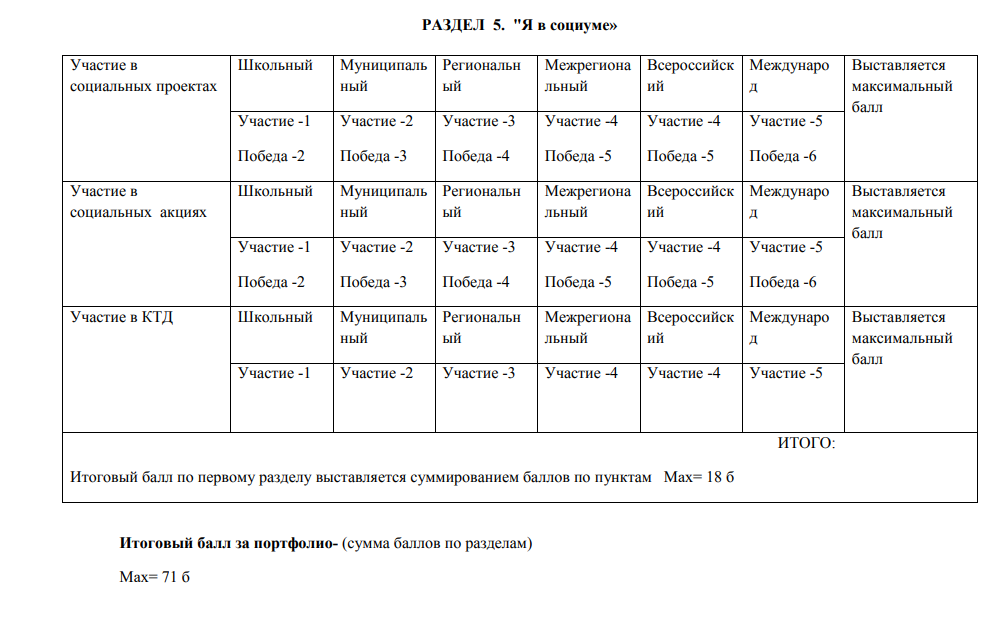 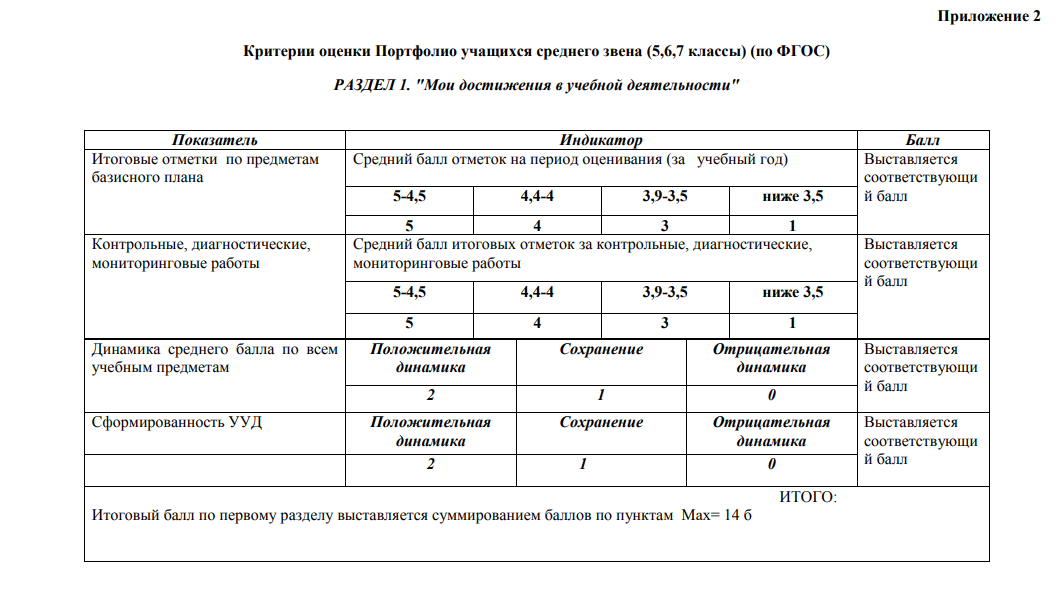 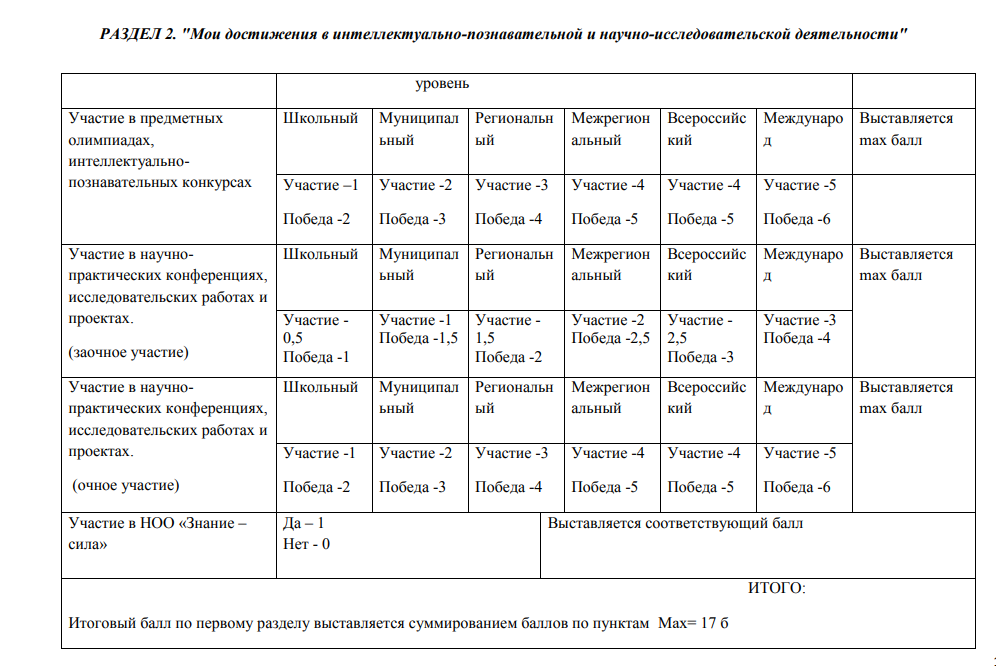 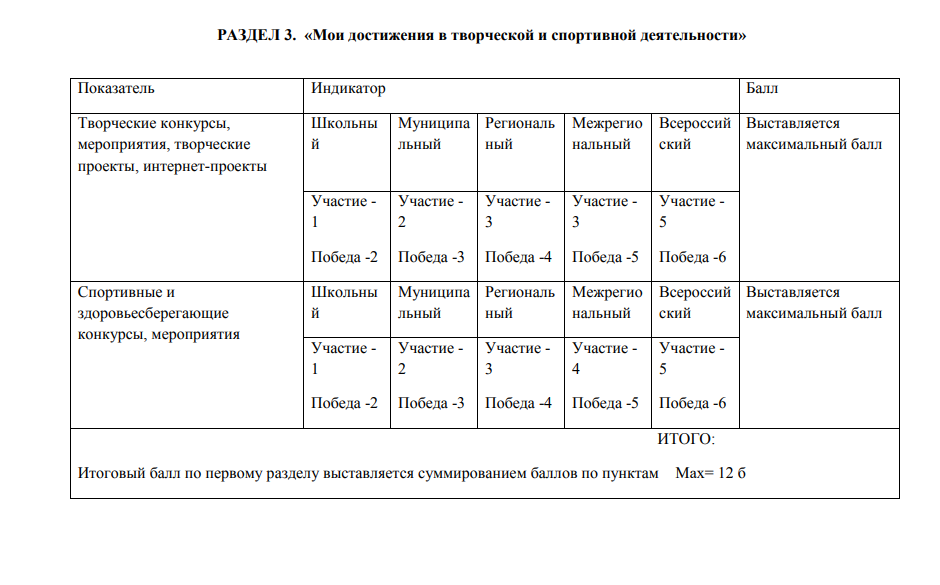 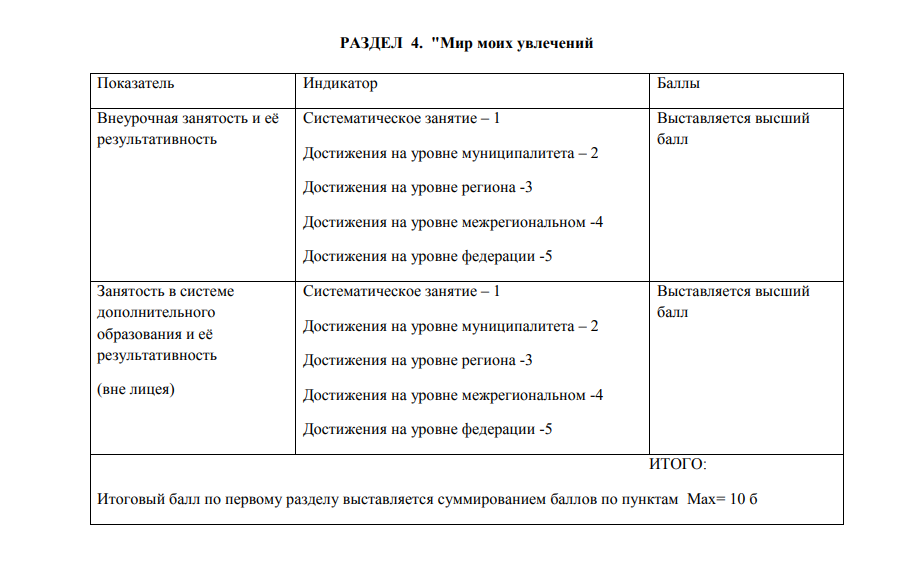 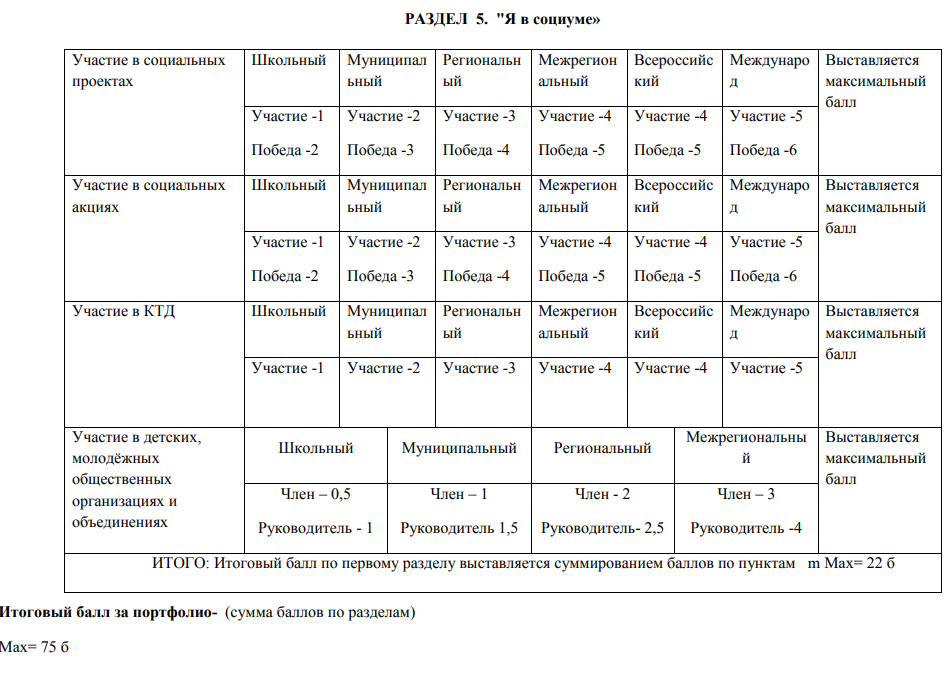 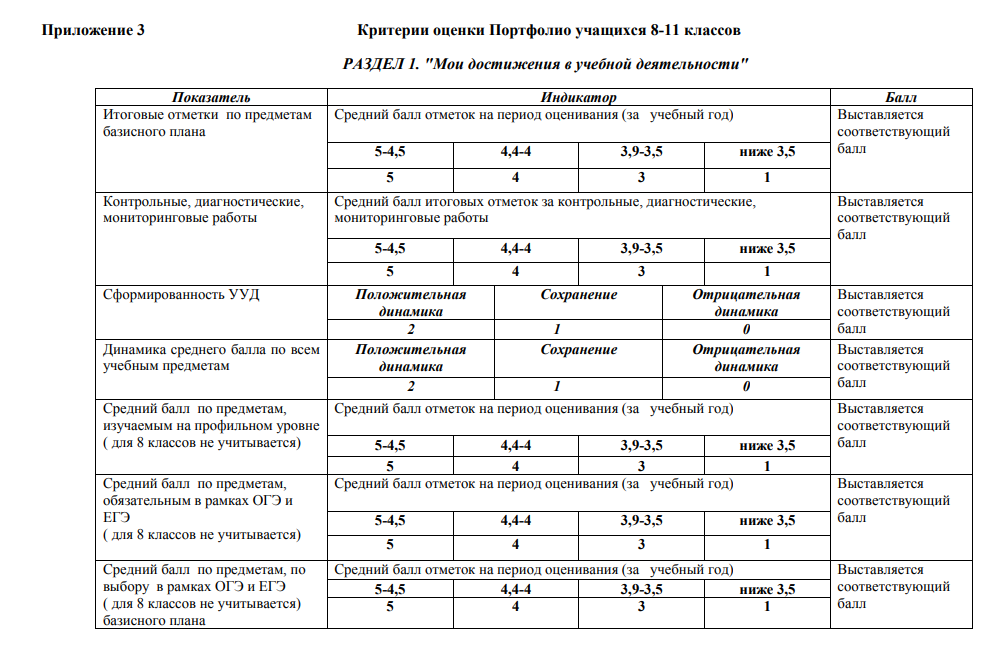 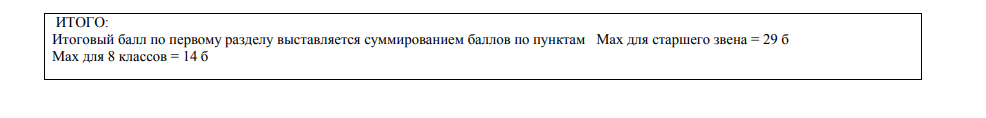 